Телевизионный анонс на июньМосква, 26.05.2020«Киносвидание» предлагает фильмы для романтического настроения на весь июнь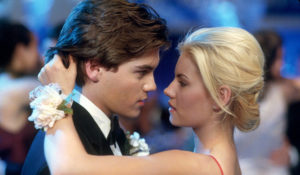 Трогательные и легкие комедии, мелодрамы и истории для двоих — смотрите на телеканале «Киносвидание» в июне. «Проснувшись в Рино» — добрая комедия с отличным актерским составом: Шарлиз Терон, Патрик Суэйзи, Билли Боб Торнтон («Плохой Санта») и Наташа Ричардсон («Нелл»). Фильм расскажет о приключениях двух парочек во время совместной поездки.«Соседка» — легкая американская комедия об отношениях красотки с плохой репутацией и милого парня из приличной семьи. В главных ролях: Эмиль Хирш («В диких условиях») и Элиша Катберг («Дрянная девчонка», «Реальная любовь»).«Беги, Лола, беги» — легендарный фильм в форме компьютерной игры от режиссера фильмов «Облачный атлас» и «Парфюмер: История одного убийцы» Тома Тыквера. У главной героини есть несколько «жизней», чтобы выполнить опасное задание и спасти любимого.«Уже скучаю по тебе» — трогательная история о настоящей женской дружбе. В главных ролях: Дрю Берримор («50 первых поцелуев») и Тони Коллет («Шестое чувство»).«Чего хочет Джульетта» — романтическая французская комедия расскажет о женщине, которой очень непросто принимать важные решения.Контакты:Пресс-служба ООО «ТПО Ред Медиа»Вероника СмольниковаТел.: +7 (495) 777-49-94 доб. 733Тел. моб.: +7 (988) 386-16-52E-mail: smolnikovavv@red-media.ruБольше новостей на наших страницах в ВК, ОК и Telegram.Информация о телеканале:КИНОСВИДАНИЕ. Телеканал кино об отношениях мужчины и женщины. Романтические комедии, вдохновляющие истории любви и психология отношений. Фильмы, которые хочется смотреть вдвоем. Производится компанией «Ред Медиа». www.nastroykino.ruРЕД МЕДИА. Ведущая российская телевизионная компания по производству и дистрибуции тематических телеканалов для кабельного и спутникового вещания. Входит в состав «Газпром-Медиа Холдинга». Компания представляет дистрибуцию 39 тематических телеканалов форматов SD и HD, включая 18 телеканалов собственного производства. Телеканалы «Ред Медиа» являются лауреатами международных и российских премий, вещают в 980 городах на территории 43 стран мира и обеспечивают потребности зрительской аудитории во всех основных телевизионных жанрах: кино, спорт, развлечения, познание, музыка, стиль жизни, хобби, детские. www.red-media.ru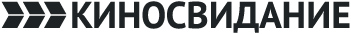 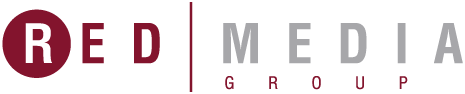 2 июня в 19:30 — «Проснувшись в Рино»Кэнди и Лонни Ирл без ума друг от друга. Единственная проблема - она замужем за Роем, а он женат на Дарлен. До поры до времени любовный роман Кэнди и Лонни был тайной за семью печатями.  Но ситуация меняется, когда все четверо отправляются через всю страну из Арканзаса в Рено, штат Невада, на шоу гигантских грузовиков. В пути супругов ожидают большие неожиданности.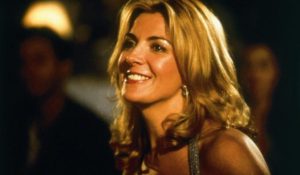 Производство: 2001  г. СШАРежиссер: Джордан БрэйдиВ ролях: Билли Боб Торнтон, Шарлиз Терон, Патрик Суэйзи9 июня в 19:30 — «Соседка»Старшеклассник Меттью, мечтая о карьере политика, между тем обнаруживает, что у него появилась новая соседка, неотразимая 19-летняя блондинка Дениэль. Цветочно-конфетная стадия пролетает мимолетно, и вот уже ослепленной любовью Меттью уверен, что он нашел женщину всей своей жизни. Каково же было его изумление, когда он вместе со всем городом узнаёт, что она - бывшая порнозвезда. И чтобы удержать ее, ему теперь придется рискнуть креслом сенатора и пройти испытание, к которому он не был готов…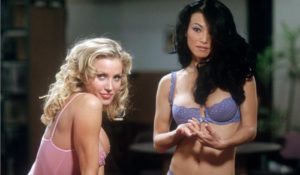 Производство: 2004  г. СШАРежиссер: Люк ГринфилдВ ролях: Эмиль Хирш, Элиша Катберт, Тимоти Олифант16 июня в 19:30 — «Беги, Лола, беги»Лола и Манни живут в Берлине и безумно любят друг друга. И когда Манни - маленький курьер большого бандита - теряет сумку с деньгами своего босса, спасти его может только Лола. Но на то, чтобы раздобыть совсем не маленькую сумму в сто тысяч марок, у девушки есть только 20 минут. Каждая секунда может означать разницу между жизнью и смертью. Так что, как следует отдышитесь и приготовьтесь к головокружительной и опасной пробежке в компании со стремительной Лолой. В пути вас ждет не один сюрприз…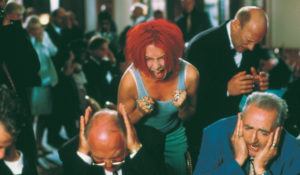 Производство: 1998  г. ГерманияРежиссер: Том ТыкверВ ролях: Франка Потенте, Мориц Бляйбтрой, Херберт Кнауп22 июня в 19:30 — «Уже скучаю по тебе»Милли и Джэсс - лучшие подруги, они знакомы почти всю жизнь. Сейчас им слегка за сорок, и их отношениям предстоит пройти испытание на прочность, когда Милли серьезно заболевает.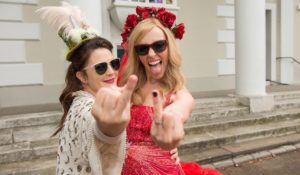 Производство: 2015  г. ВеликобританияРежиссер: Кэтрин ХардвикВ ролях: Дрю Бэрримор, Тони Коллетт, Пэдди Консидайн25 июня в 19:30 — «Чего хочет Джульетта»Джульетта все время сталкивается с одной и той же проблемой: ей трудно определиться с выбором. Без участия отца и друзей она не в состоянии решить ни какое платье надеть, ни что заказать в ресторане, ни как провести вечер. Но когда на ее пути одновременно появляются Пол и Этьен, то она впервые решает сделать самостоятельный выбор.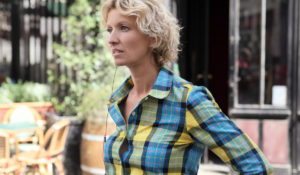 Производство: 2017  г. Франция, БельгияРежиссер: Эрик ЛавэнВ ролях: Александра Лами, Арно Дюкре, Джейми Бамбер